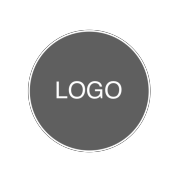 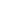 FACTURER<Nom de la personne-ressource>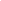 <Nom de l'entreprise cliente><Adresse><Téléphone><Courriel>ENVOYEZ À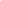 <Nom / Service><Nom de l'entreprise cliente><Adresse><Téléphone>INFORMATIONS D'EXPÉDITION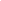 P.O. #	Mode de transport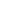 P.O. données	Conditions de transport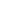 Lettre de crédit #	Nombre de colis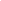 Monnaie	Est. Poids brut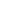 Modalités de paiement	Est. Poids net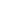 Est. Ship Date	Transporteur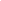 NOTES SPÉCIALES, 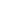 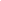 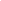 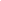 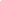 CONDITIONS DE VENTETOTAL 0,00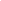 SOUS-TOTAL MOINS LA REMISE      0,00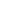 SOUMIS À LA TAXE DE VENTE           0,00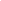 TAUX D'IMPOSITION                 0,00 %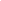 TAXE TOTAL 0,00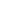 EXPÉDITION/MANUTENTION 0,00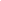 ASSURANCE 0,00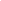 <AUTRE> 0,00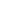 <AUTRE>  0,00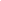 Je déclare que les informations ci-dessus sont vraies et correctes au meilleur de ma connaissance.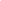 Signature	Date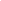 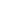 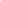 ARTICLE PIÈCE #	DESCRIPTIONARTICLE PIÈCE #	DESCRIPTIONQTÉ	PRIX UNITAIREQTÉ	PRIX UNITAIRETAXE DE VENTETOTAL0,000,000,000,000,000,000,00